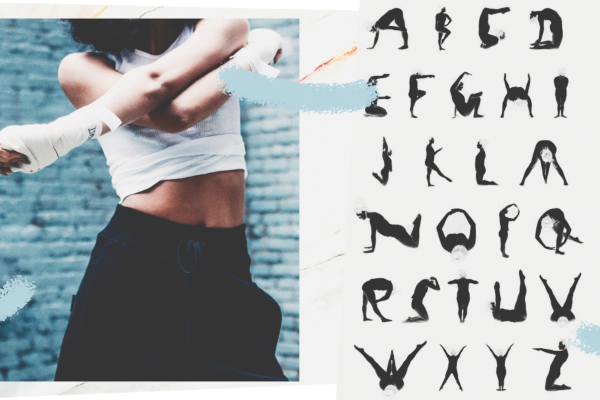 AKO PAŽLJIVO PROMOTRIŠ SLIKU VIDJET ĆEŠ DA SU PROKAZANA SLOVATIJELOM MOŽEMO “ PISATI “PROTEGNI SE,POKUŠAJ “NAPISATI “ KOJE SLOVO 